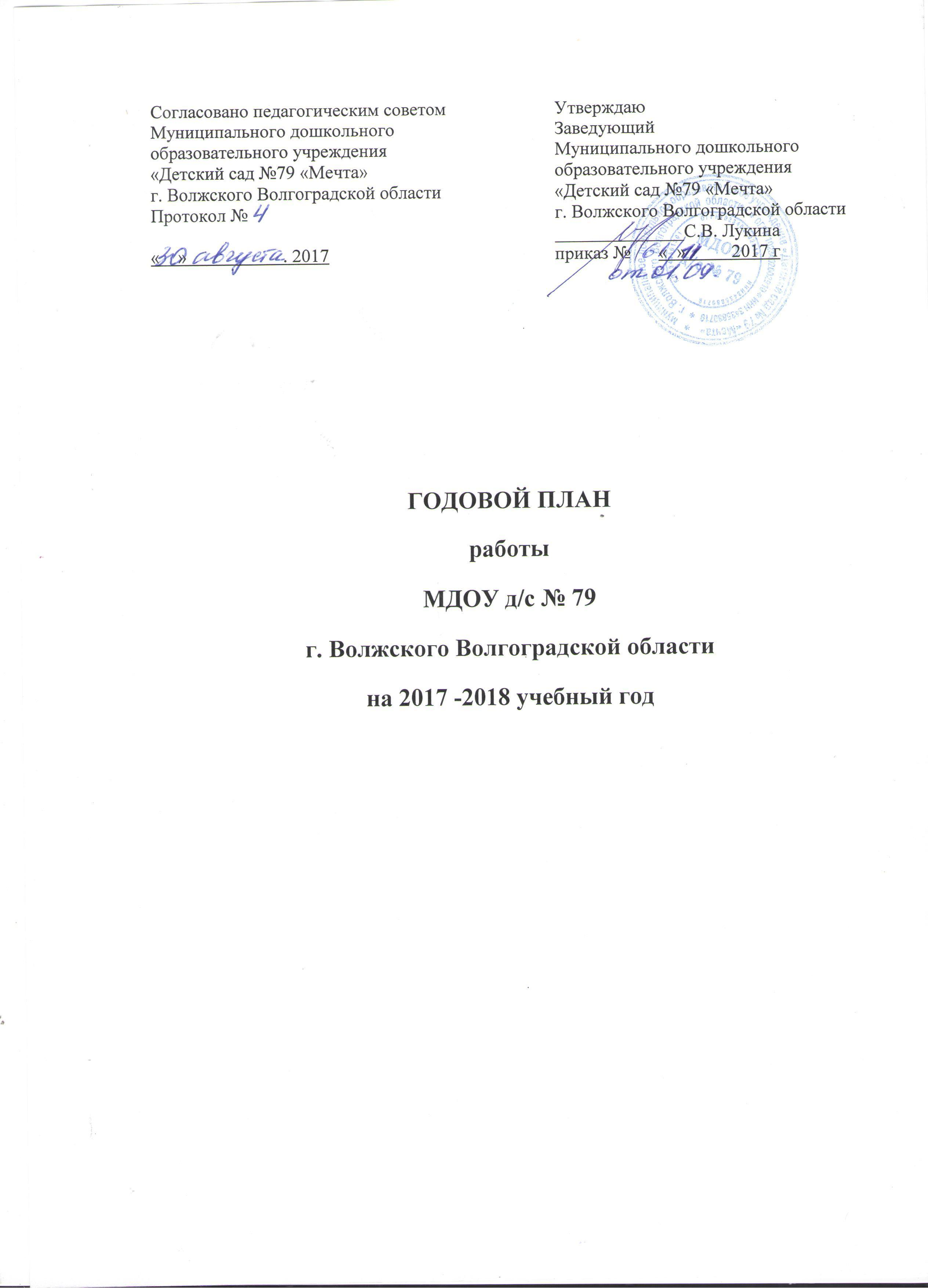 Цель деятельности детского сада  – построение воспитательно-образовательного процесса в ДОУ в условиях реализации ФГОС ДО: создание в детском саду условий, обеспечивающих гармоничное разностороннее развитие каждого ребенка, формирование у него универсальных способностей до уровня, соответствующего его возрастным и индивидуальным возможностям, требованиям социального заказа государства и семьи.Задача№1Совершенствовать систему работы по организации изобразительной деятельности детей, используя современные образовательные технологии художественно-эстетической направленности (с учетом требований ФГОС ДО).Задача №2.Продолжать  ознакомление дошкольников с  природой  родного края – Нижнего Поволжья,  через использование  инновационных технологий: проекты, музеи и другие ( в контексте ФГОС ДО).Задача №3.Продолжать развивать профессиональную компетентность педагогов рамках методического сопровождения образовательного процесса в  соответствии  с ФГОС ДО.Педагогические советы в ДОУ на 2017-2018 учебный годПовышение социальной активности и деловой квалификации педагогов с целью повышения мотивации деятельности и педагогического мастерства специалистовIV. Административно хозяйственная деятельностьIV. Административно хозяйственная деятельность  МАЙIV. Административно хозяйственная деятельностьVI. Проекты, конкурсы, смотры, выставки, акции.VII.Коллективные мероприятия для детеймесяц                    Тема        задачиноябрьТематический педагогический совет №1Тема: «Развитие художественно-творческих способностей дошкольников»Форма: деловая играЦель:Совершенствовать работу в МДОУ по художественно-эстетическому воспитанию. Познакомить педагогов с технологиями по художественно-изобразительной деятельности, побудить к их  активному использованию в работе с дошкольниками. февральТематический педагогический совет №2 «Использование инновационных технологий   в ознакомление детей с природой родного края- Нижнего Поволжья» (в рамках сетевого взаимодействия с д/с.).Форма: Ярмарка иновационно -педагогических  идей.Цель: закрепить понятия о том, что природа родного  края-источник экологического воспитания детей, необходимость их всестороннего развития. Познакомить воспитателей современными образовательными технологиями, побудить педагогов к активному использованию в работе с детьми. майИтоговый педагогический совет Ресурсы профессионального саморазвития. Плюсы и минусы воспитательно-образовательной работы»Форма: устный журнал Задачи:Оценить достижения педагогического коллектива и отдельных педагогов.Выявить текущие проблемы ОУ и определить основные пути их разрешения. августУстановочный педсовет Тема:  «Основные направления работы дошкольного учреждения в новом учебном году, анализ работы в летний оздоровительный  период».Форма:  беседа за круглым столомЗадачи:  Проанализировать деятельность педагогического коллектива в летний оздоровительный период; ознакомить педагогический коллектив с перспективами развития детского сада в новом учебном году.№Мероприятия Сроки проведения Ответственные Постоянно Заведующий ДОУ 2Совершенствование уровня педагогической квалификации на курсах повышения квалификации, переподготовка педагогов. Согласно  плану повышения квалификации на 2017-2018 уч. г.Заведующий ДОУ 3Собеседование с воспитателями по определению методических тем.Сентябрь Старший воспитатель4Изучение методической литературыПостоянно Педагоги ДОУ 5Продолжить практику проведения педагогических часов с целью активизации творческого потенциала педагогов, работу творческих групп.3-4 раза в месяц Старший воспитатель6Принимать: участие в конкурсах, фестивалях, яррмарках, акциях ,выставках различного уровня; участие в МО, клубах, семинарах, практикумах, организованных  МО города, области;участие в праздниках, развлечениях, открытых просмотрах, консультациях, педагогических советов, смотрах в ДОУ посещение педагогами в методических объединений, с целью повышения профессионального мастерства.В течение годаЗаместитель руководителя, педагоги ДОУ 7Подготовка к аттестации  педагогических работников.По графику Старший воспитатель8Публикация   статей, конспектов, сценариев, проектов  в периодических изданиях, интернет-сайтахВ течение года Все педагоги СЕНТЯБРЬ - 2017День дошкольного работника 27 сентября.СЕНТЯБРЬ - 2017День дошкольного работника 27 сентября.СЕНТЯБРЬ - 2017День дошкольного работника 27 сентября.СЕНТЯБРЬ - 2017День дошкольного работника 27 сентября.СЕНТЯБРЬ - 2017День дошкольного работника 27 сентября.№Вид деятельностиВид деятельностиОтветственныйОтветственныйОрганизационная работа с кадрамиОрганизационная работа с кадрамиОрганизационная работа с кадрамиОрганизационная работа с кадрамиОрганизационная работа с кадрами1.1Инструктаж:- проведение внеплановых инструктажей на рабочем месте по ОТ и ТБ  (1раз в квартал)- проведение инструктажей по охране жизни и здоровья детей (2 раза в год);-проведение инструктажей по пожарной безопасности (3 раза в год).Инструктаж:- проведение внеплановых инструктажей на рабочем месте по ОТ и ТБ  (1раз в квартал)- проведение инструктажей по охране жизни и здоровья детей (2 раза в год);-проведение инструктажей по пожарной безопасности (3 раза в год).Заведующий С.В Лукина,инженер по ОТ.Заведующий С.В Лукина,инженер по ОТ.1.2 Общее собрание трудового  коллектива (1 раз в квартал)  Общее собрание трудового  коллектива (1 раз в квартал)  ЗаведующийС.В.ЛукинаЗаведующийС.В.Лукина1.3Совещание при заведующем: А) «Анализ подготовки МДОУ д/с №79 к новому учебному году» ( в контексте ФГОС ДО);Проведение диагностики  освоения ООП и уровня развития детей»Совещание при заведующем: А) «Анализ подготовки МДОУ д/с №79 к новому учебному году» ( в контексте ФГОС ДО);Проведение диагностики  освоения ООП и уровня развития детей»старший воспитательГ.В.Тарасовастарший воспитательГ.В.Тарасова1.4Проведение «пятиминуток» по вопросам безопасности детей.Проведение «пятиминуток» по вопросам безопасности детей.Заведующий С.В ЛукинаЗаведующий С.В Лукина1.5.Корректировка основной общеобразовательной программы дошкольного образования в соответствии с ФГОСКорректировка основной общеобразовательной программы дошкольного образования в соответствии с ФГОСРабочая группа ДОУ, старший воспитательРабочая группа ДОУ, старший воспитатель1.6.Совещание «Анализ готовности Доу к новому учебному году. Проведение диагностики освоения ООП ДО»Совещание «Анализ готовности Доу к новому учебному году. Проведение диагностики освоения ООП ДО»ЗаведующийС.В.Лукинастарший воспитательГ.В.ТарасоваЗаведующийС.В.Лукинастарший воспитательГ.В.ТарасоваII. Организационно-педагогическая деятельностьII. Организационно-педагогическая деятельностьII. Организационно-педагогическая деятельностьII. Организационно-педагогическая деятельностьII. Организационно-педагогическая деятельность2.1.Установочное заседание творческих   групп (по плану)«Торопыжка», «Школа мастерства». «Хочу  все знать»Установочное заседание творческих   групп (по плану)«Торопыжка», «Школа мастерства». «Хочу  все знать»Установочное заседание творческих   групп (по плану)«Торопыжка», «Школа мастерства». «Хочу  все знать»Старший   воспитатель2.2«Внимание! Дети!»,Неделя открытых дверей по безопасности жизнедеятельности (тематические беседы, спортивные развлечения, выставка детских рисунков «Мы за безопасное движение», выставка макетов по ПДД).Консультация для воспитателей «Организация работы с детьми по безопасности дорожного движения»«Внимание! Дети!»,Неделя открытых дверей по безопасности жизнедеятельности (тематические беседы, спортивные развлечения, выставка детских рисунков «Мы за безопасное движение», выставка макетов по ПДД).Консультация для воспитателей «Организация работы с детьми по безопасности дорожного движения»«Внимание! Дети!»,Неделя открытых дверей по безопасности жизнедеятельности (тематические беседы, спортивные развлечения, выставка детских рисунков «Мы за безопасное движение», выставка макетов по ПДД).Консультация для воспитателей «Организация работы с детьми по безопасности дорожного движения»Старший воспитательТарасова Г.В.Воспитатели  ДОУ.2.3.Мастер-класс по изготовлению шумовых инструментов для детского оркестра  ( в рамках смотра развивающей среды к учебному году).Мастер-класс по изготовлению шумовых инструментов для детского оркестра  ( в рамках смотра развивающей среды к учебному году).Мастер-класс по изготовлению шумовых инструментов для детского оркестра  ( в рамках смотра развивающей среды к учебному году).Музыкальный руководитель Гришанкина О.Н.2.4Работа методического кабинета.  Оформление выставки  учебно-методического материала по ФГОС ДО.Помощь воспитателям по подготовке материалов к аттестацииСоздание фото и видеотеки в ДОУРабота методического кабинета.  Оформление выставки  учебно-методического материала по ФГОС ДО.Помощь воспитателям по подготовке материалов к аттестацииСоздание фото и видеотеки в ДОУРабота методического кабинета.  Оформление выставки  учебно-методического материала по ФГОС ДО.Помощь воспитателям по подготовке материалов к аттестацииСоздание фото и видеотеки в ДОУСтарший  воспитатель2.6.Изучение, обобщение и распространение ППО.Помощь воспитателям по подготовке к аттестации педагогу Соколовой Н.Н.Изучение, обобщение и распространение ППО.Помощь воспитателям по подготовке к аттестации педагогу Соколовой Н.Н.Изучение, обобщение и распространение ППО.Помощь воспитателям по подготовке к аттестации педагогу Соколовой Н.Н.Старший воспитательIII. Работа с родителямиIII. Работа с родителямиIII. Работа с родителямиIII. Работа с родителямиIII. Работа с родителями3.1 Проведение родительских собраний по группам:( по плану  родительских собраний) с участием специалистов ДОУ. Проведение родительских собраний по группам:( по плану  родительских собраний) с участием специалистов ДОУ. Проведение родительских собраний по группам:( по плану  родительских собраний) с участием специалистов ДОУ.Старший воспитатель Воспитатели всех групп.3.2.. Оформление родительских уголков во всех группах : режим дня , расписание НОД, папки по безопасности детей и пр.. Оформление родительских уголков во всех группах : режим дня , расписание НОД, папки по безопасности детей и пр.. Оформление родительских уголков во всех группах : режим дня , расписание НОД, папки по безопасности детей и пр. Воспитатели всех групп.IV. Административно-хозяйственная деятельностьIV. Административно-хозяйственная деятельностьIV. Административно-хозяйственная деятельностьIV. Административно-хозяйственная деятельностьIV. Административно-хозяйственная деятельность4.1 Пролонгация договоров о сотрудничестве с детской библиотекой №3, МОУ СОШ №9, краеведческим музеем г Волжского., театром «Арлекин»Пролонгация договоров о сотрудничестве с детской библиотекой №3, МОУ СОШ №9, краеведческим музеем г Волжского., театром «Арлекин»Пролонгация договоров о сотрудничестве с детской библиотекой №3, МОУ СОШ №9, краеведческим музеем г Волжского., театром «Арлекин»Заведующий Лукина С.В.4.2Работа по благоустройству территорииРабота по благоустройству территорииРабота по благоустройству территорииЗаведующий, завхоз Гаврилова С.Ю.                                     V. Контрольно-аналитическая деятельность                                     V. Контрольно-аналитическая деятельность                                     V. Контрольно-аналитическая деятельность                                     V. Контрольно-аналитическая деятельность                                     V. Контрольно-аналитическая деятельность5.1 Оперативный:-Готовность детского сада к новому учебному году: организация предметно-развивающей среды в соответствии с требованиями ФГОС.Цель: качество развивающей среды  в группах, анализ оформления уголков для родителей.Обзорный: Санитарное состояние ДОУ, подготовка помещений к учебному году.Результативный: мониторинг воспитательно-образовательной деятельности детей.Оперативный:-Готовность детского сада к новому учебному году: организация предметно-развивающей среды в соответствии с требованиями ФГОС.Цель: качество развивающей среды  в группах, анализ оформления уголков для родителей.Обзорный: Санитарное состояние ДОУ, подготовка помещений к учебному году.Результативный: мониторинг воспитательно-образовательной деятельности детей.Оперативный:-Готовность детского сада к новому учебному году: организация предметно-развивающей среды в соответствии с требованиями ФГОС.Цель: качество развивающей среды  в группах, анализ оформления уголков для родителей.Обзорный: Санитарное состояние ДОУ, подготовка помещений к учебному году.Результативный: мониторинг воспитательно-образовательной деятельности детей.Старший воспитательОКТЯБРЬОКТЯБРЬОКТЯБРЬОКТЯБРЬОКТЯБРЬ№   Вид деятельности   Вид деятельности   Вид деятельностиОтветственныйI.Организационная работа с кадрамиI.Организационная работа с кадрамиI.Организационная работа с кадрамиI.Организационная работа с кадрамиI.Организационная работа с кадрами1.1Совещание при   заведующем. «Соблюдение   правил внутреннего трудового распорядка»Совещание при   заведующем. «Соблюдение   правил внутреннего трудового распорядка»Совещание при   заведующем. «Соблюдение   правил внутреннего трудового распорядка»Заведующий1.2«Отчетно-перевыборное профсоюзное собрание»«Отчетно-перевыборное профсоюзное собрание»«Отчетно-перевыборное профсоюзное собрание»Заведующий, профкомII. Организационно-педагогическая деятельностьII. Организационно-педагогическая деятельностьII. Организационно-педагогическая деятельностьII. Организационно-педагогическая деятельностьII. Организационно-педагогическая деятельность2.1Подготовка к педагогическому совету №1 Подбор и выставка в педагогическом кабинете  научно-популярной литературы по теме: «Художественно-эстетическое  развитие детей»Подготовка к педагогическому совету №1 Подбор и выставка в педагогическом кабинете  научно-популярной литературы по теме: «Художественно-эстетическое  развитие детей»Старший воспитатель Старший воспитатель 2.5-Мастер-класс на тему: «Чудеса из картона»-Мастер-класс на тему: «Чудеса из картона»  Воспитатель  Соколова Н.Н.  Воспитатель  Соколова Н.Н.2.6.Готовимся к педагогическому совету:Консультация «Обеспечение реализации ФГОС ДО на примере художественно – эстетического развития»Методическая разработка для педагогов ДОУ: «Картотека технологий  ТРИЗ по изобразительной деятельности»  Готовимся к педагогическому совету:Консультация «Обеспечение реализации ФГОС ДО на примере художественно – эстетического развития»Методическая разработка для педагогов ДОУ: «Картотека технологий  ТРИЗ по изобразительной деятельности»  Старший воспитатель Тарасова Г.В.Старший воспитатель Тарасова Г.В.2.7Заседание ПМПК ДОУ (1 раз в 3 месяца)Заседание ПМПК ДОУ (1 раз в 3 месяца)Заведующий, педагог-психолог,старший  воспитатель, медсестра Заведующий, педагог-психолог,старший  воспитатель, медсестра 2.8Обобщение, распространение ППО среди педагогов  д/с и города:Семинар-практикум  на тему: «Лэпбук как   методическое пособие обучения детей дошкольного возраста»  в рамках МО ДОУ «Школа мастерства»  на базе МДОУ д/с №79 для педагогов ДОУ города Волжского( в рамках сетевого взаимодействия между ДОУ города)Обобщение, распространение ППО среди педагогов  д/с и города:Семинар-практикум  на тему: «Лэпбук как   методическое пособие обучения детей дошкольного возраста»  в рамках МО ДОУ «Школа мастерства»  на базе МДОУ д/с №79 для педагогов ДОУ города Волжского( в рамках сетевого взаимодействия между ДОУ города)Старший воспитатель Г.В. Тарасова.Воспитатели:Плетуханова Н.В.,Стаханова Г.И., Соколова Н.Н.,Леденева С.Ю.,Меняйленко  Т.А.Старший воспитатель Г.В. Тарасова.Воспитатели:Плетуханова Н.В.,Стаханова Г.И., Соколова Н.Н.,Леденева С.Ю.,Меняйленко  Т.А.III. Работа с родителямиIII. Работа с родителямиIII. Работа с родителямиIII. Работа с родителямиIII. Работа с родителями3.1Папка-передвижка  «О детском травматизме»Папка-передвижка  «О детском травматизме»Воспитатели группВоспитатели групп3.2 Досуг ко Дню пожилого человека «От всей души». Досуг ко Дню пожилого человека «От всей души».Музыкальный руководитель Гришанкина О.Н.Музыкальный руководитель Гришанкина О.Н.3.3Пополнение банка данных о семьях воспитанниковПополнение банка данных о семьях воспитанниковВоспитатели,старший воспитательВоспитатели,старший воспитатель3.4.Участие в выставке «Волшебный сундучок осени»Участие в выставке «Волшебный сундучок осени»воспитательвоспитатель3.5.Оформление наглядной информации в уголке для родителей. «В семье растёт будущий первоклассник» (подготовительные группы)Оформление наглядной информации в уголке для родителей. «В семье растёт будущий первоклассник» (подготовительные группы)Воспитатели группы №11,6Воспитатели группы №11,6IV.Административно-хозяйственная деятельностьIV.Административно-хозяйственная деятельностьIV.Административно-хозяйственная деятельностьIV.Административно-хозяйственная деятельностьIV.Административно-хозяйственная деятельность4.1Работа по уборке территории МДОУРабота по уборке территории МДОУЗаведующий, завхозЗаведующий, завхозV. Контрольно – аналитическая деятельностьV. Контрольно – аналитическая деятельностьV. Контрольно – аналитическая деятельностьV. Контрольно – аналитическая деятельностьV. Контрольно – аналитическая деятельность5.1Текущий: -Анализ документации педагогический работников.-Выполнение режима дня во всех возрастных группах ДОУ.Оперативный  Уголки по ПДД в группах старшего возраста- Организация питания, воспитание культуры поведения за столом. -Организацией педпроцесса в группах раннего возраста:  анализ прохождения адаптации детей раннего возраста.Текущий: -Анализ документации педагогический работников.-Выполнение режима дня во всех возрастных группах ДОУ.Оперативный  Уголки по ПДД в группах старшего возраста- Организация питания, воспитание культуры поведения за столом. -Организацией педпроцесса в группах раннего возраста:  анализ прохождения адаптации детей раннего возраста.Старший воспитательСтарший воспитатель                                                              НОЯБРЬ                                                               НОЯБРЬ                                                               НОЯБРЬ                                                               НОЯБРЬ                                                               НОЯБРЬ №       Вид деятельности       Вид деятельности       Вид деятельностиОтветственныйI.Работа с кадрамиI.Работа с кадрамиI.Работа с кадрамиI.Работа с кадрамиI.Работа с кадрами1.1 Проведение инструктажа «Охрана жизни и здоровья детей в осенне-зимний период. Соблюдение СанПинПроведение инструктажа «Охрана жизни и здоровья детей в осенне-зимний период. Соблюдение СанПинПроведение инструктажа «Охрана жизни и здоровья детей в осенне-зимний период. Соблюдение СанПинЗаведующий С.В Лукина 1.2.Уголок здоровья   «Безопасность детей в  быту»Уголок здоровья   «Безопасность детей в  быту»Уголок здоровья   «Безопасность детей в  быту»Мустафиева Е.В. медсестра  II. Организационно-методическая работа с кадрамиII. Организационно-методическая работа с кадрамиII. Организационно-методическая работа с кадрамиII. Организационно-методическая работа с кадрамиII. Организационно-методическая работа с кадрами2.1                Методический месячник                   «Красота спасёт мир»1 неделя: Консультации в активной форме.-«Лепка как средство развития  творческого воображения детей».;-Коллаж как средство развития творческих способностей детей дошкольного возраста»Мастер-класс «Развитие творческого воображения  детей посредством техники  ТРИЗ».2 неделя: Час защиты позиций: смотр-конкурс  уголков по художественно-продуктивной деятельности.3неделя: «Неделя  педмастерства».Открытые просмотры.*Занятия по рисованию, лепке, аппликации, конструированию: интегрированные,  в разных возрастных группах. Цель: использование вариативных форм организации занятий, методы и приемы работы с детьми.*«Творческая гостиная» (презентация проектов по ИЗО)4 неделя:Педагогический совет: «Развитие художественно-творческих способностей детей».                 Методический месячник                   «Красота спасёт мир»1 неделя: Консультации в активной форме.-«Лепка как средство развития  творческого воображения детей».;-Коллаж как средство развития творческих способностей детей дошкольного возраста»Мастер-класс «Развитие творческого воображения  детей посредством техники  ТРИЗ».2 неделя: Час защиты позиций: смотр-конкурс  уголков по художественно-продуктивной деятельности.3неделя: «Неделя  педмастерства».Открытые просмотры.*Занятия по рисованию, лепке, аппликации, конструированию: интегрированные,  в разных возрастных группах. Цель: использование вариативных форм организации занятий, методы и приемы работы с детьми.*«Творческая гостиная» (презентация проектов по ИЗО)4 неделя:Педагогический совет: «Развитие художественно-творческих способностей детей».                 Методический месячник                   «Красота спасёт мир»1 неделя: Консультации в активной форме.-«Лепка как средство развития  творческого воображения детей».;-Коллаж как средство развития творческих способностей детей дошкольного возраста»Мастер-класс «Развитие творческого воображения  детей посредством техники  ТРИЗ».2 неделя: Час защиты позиций: смотр-конкурс  уголков по художественно-продуктивной деятельности.3неделя: «Неделя  педмастерства».Открытые просмотры.*Занятия по рисованию, лепке, аппликации, конструированию: интегрированные,  в разных возрастных группах. Цель: использование вариативных форм организации занятий, методы и приемы работы с детьми.*«Творческая гостиная» (презентация проектов по ИЗО)4 неделя:Педагогический совет: «Развитие художественно-творческих способностей детей». Воспитатель Фоменко Т.А.Воспитатель Соколова Н.Н.Воспитатель Хотина Т.Е.Старший воспитатель, заведующий.Воспитатели:Плетуханова Н.В.Колесникова Т.Е.Павлюченко Г.А.Рвачева Л.А.Шатан Н.А.Тишунина Н.А.Воспитатели групп.Старший воспитательТарасова Г.В.2.2Изучение, обобщение и распространение  ППО. 1.Городское мероприятие с участием семей воспитанников. Праздник  «Венок дружбы народов Поволжья»  ( в рамках проекта «Мы-дети России».(рамках сетевого взаимодействия между дошкольными учреждениями города и  распространения ППО педагогов д/с№79)Изучение, обобщение и распространение  ППО. 1.Городское мероприятие с участием семей воспитанников. Праздник  «Венок дружбы народов Поволжья»  ( в рамках проекта «Мы-дети России».(рамках сетевого взаимодействия между дошкольными учреждениями города и  распространения ППО педагогов д/с№79)Изучение, обобщение и распространение  ППО. 1.Городское мероприятие с участием семей воспитанников. Праздник  «Венок дружбы народов Поволжья»  ( в рамках проекта «Мы-дети России».(рамках сетевого взаимодействия между дошкольными учреждениями города и  распространения ППО педагогов д/с№79)старший воспитательТарасова Г.В.Воспитатель  Стаханова Г.И.Музыкальный руководитель Гришанкина О.Н.2.3.2.Семинар-практикум для педагогов ДОУ и города: «Педагогическая мозаика» (В рамках сетевого взаимодействия между дошкольными учреждениями города и  распространения ППО педагогов д/с №79, 95, 88)2.Семинар-практикум для педагогов ДОУ и города: «Педагогическая мозаика» (В рамках сетевого взаимодействия между дошкольными учреждениями города и  распространения ППО педагогов д/с №79, 95, 88)2.Семинар-практикум для педагогов ДОУ и города: «Педагогическая мозаика» (В рамках сетевого взаимодействия между дошкольными учреждениями города и  распространения ППО педагогов д/с №79, 95, 88)Старший   воспитательТарасова Г.В. Воспитатели:Щербак Е.А. Попова А.Н.III. Работа с родителямиIII. Работа с родителямиIII. Работа с родителямиIII. Работа с родителямиIII. Работа с родителями3.1Спортивный досуг, посвященный Дню отца с участием родителей.  «Играем  в джунгли»Спортивный досуг, посвященный Дню отца с участием родителей.  «Играем  в джунгли»Спортивный досуг, посвященный Дню отца с участием родителей.  «Играем  в джунгли»Инструктор по ФИЗО Л.Н. Косырева3.2Акция  выходного дня для родителей «Посети с ребенком выставку, музей»Акция  выходного дня для родителей «Посети с ребенком выставку, музей»Акция  выходного дня для родителей «Посети с ребенком выставку, музей»Воспитатели  всех групп3.3Родительские собрания ( по плану воспитателей)Открытое занятие для родителей подготовительных групп «Развитие музыкальных ритмических движений с детьми старшего возраста»Родительские собрания ( по плану воспитателей)Открытое занятие для родителей подготовительных групп «Развитие музыкальных ритмических движений с детьми старшего возраста»Родительские собрания ( по плану воспитателей)Открытое занятие для родителей подготовительных групп «Развитие музыкальных ритмических движений с детьми старшего возраста»Воспитатели всех групп.Гришанкина О.Н.Музыкальный руководительIV. Административно-хозяйственная деятельностьIV. Административно-хозяйственная деятельностьIV. Административно-хозяйственная деятельностьIV. Административно-хозяйственная деятельностьIV. Административно-хозяйственная деятельность4.1Подготовка   здания к зимнему сезонуПодготовка   здания к зимнему сезонуПодготовка   здания к зимнему сезонуЗавхоз С.Ю. ГавриловаV. Контрольно-аналитическая деятельностьV. Контрольно-аналитическая деятельностьV. Контрольно-аналитическая деятельностьV. Контрольно-аналитическая деятельностьV. Контрольно-аналитическая деятельность5.1Тематический контроль«Художественно-эстетическая образовательная область. ИЗО». Цель: Анализ состояния проведения художественно эстетических видов деятельности в детском саду: лепка, аппликация, рисование;использование инновационных методов в работе с детьми по изобразительной деятельности.Оперативный: -Проведение закаливающих мероприятий после сна.-Организация работы по ПДД.Персональный:Контроль за организацией педпроцесса в группах раннего возраста: формирование КГН в режиме дня (молодые педагоги)Тематический контроль«Художественно-эстетическая образовательная область. ИЗО». Цель: Анализ состояния проведения художественно эстетических видов деятельности в детском саду: лепка, аппликация, рисование;использование инновационных методов в работе с детьми по изобразительной деятельности.Оперативный: -Проведение закаливающих мероприятий после сна.-Организация работы по ПДД.Персональный:Контроль за организацией педпроцесса в группах раннего возраста: формирование КГН в режиме дня (молодые педагоги)Тематический контроль«Художественно-эстетическая образовательная область. ИЗО». Цель: Анализ состояния проведения художественно эстетических видов деятельности в детском саду: лепка, аппликация, рисование;использование инновационных методов в работе с детьми по изобразительной деятельности.Оперативный: -Проведение закаливающих мероприятий после сна.-Организация работы по ПДД.Персональный:Контроль за организацией педпроцесса в группах раннего возраста: формирование КГН в режиме дня (молодые педагоги)Старший воспитатель, члены творческой группыСтарший воспитательГ.В. Тарасова                                                          ДЕКАБРЬ                                                           ДЕКАБРЬ                                                           ДЕКАБРЬ                                                           ДЕКАБРЬ                                                           ДЕКАБРЬ №Вид деятельностиВид деятельностиВид деятельностиОтветственныйРабота с кадрамиРабота с кадрамиРабота с кадрамиРабота с кадрамиРабота с кадрами1.1Инструктаж по технике безопасности при проведении новогодних елок. Издание приказа.Инструктаж по технике безопасности при проведении новогодних елок. Издание приказа.Инструктаж по технике безопасности при проведении новогодних елок. Издание приказа.Заведующий С.В Лукина, ответственный по ТБ1.2.Производственное собрание «Обсуждение результатов рейда по санитарному состоянию учреждения»Производственное собрание «Обсуждение результатов рейда по санитарному состоянию учреждения»Производственное собрание «Обсуждение результатов рейда по санитарному состоянию учреждения»Заведующий,старшая  медсестра. II. Организационно-методическая работа с кадрамиII. Организационно-методическая работа с кадрамиII. Организационно-методическая работа с кадрамиII. Организационно-методическая работа с кадрамиII. Организационно-методическая работа с кадрами2.1Семинар –практикум «Активные формы работы с родителями в соответствии с ФГОС ДО»Семинар –практикум «Активные формы работы с родителями в соответствии с ФГОС ДО»Семинар –практикум «Активные формы работы с родителями в соответствии с ФГОС ДО»Воспитатель Гаврилова С.Ю.2.2Клуб  для педагогов раннего возраста «Торопыжка»(по плану)Клуб  для педагогов раннего возраста «Торопыжка»(по плану)Клуб  для педагогов раннего возраста «Торопыжка»(по плану)Руководитель МО2.3Работа методического кабинета: Оформление выставки «В помощь воспитателю» по теме «Зима».Работа методического кабинета: Оформление выставки «В помощь воспитателю» по теме «Зима».Работа методического кабинета: Оформление выставки «В помощь воспитателю» по теме «Зима».Старший воспитатель2.4Конкурс по ПДД  «Лучшая книжка-малышка»  Конкурс по ПДД  «Лучшая книжка-малышка»  Конкурс по ПДД  «Лучшая книжка-малышка»  Старший  воспитательВоспитатели групп №10,7,11,6.2.5Изучение, обобщение и распространение ППО: Организация авторских игр, пособий по экологическому воспитанию детей.Изучение, обобщение и распространение ППО: Организация авторских игр, пособий по экологическому воспитанию детей.Изучение, обобщение и распространение ППО: Организация авторских игр, пособий по экологическому воспитанию детей.Старший  воспитательТарасова Г.В.Воспитатель Попова А.Н.2.6Акция   «Накорми птиц». Изготовление кормушек.Акция   «Накорми птиц». Изготовление кормушек.Акция   «Накорми птиц». Изготовление кормушек.воспитателиIII.  Работа с родителямиIII.  Работа с родителямиIII.  Работа с родителямиIII.  Работа с родителямиIII.  Работа с родителями3.2-Участие в выставке творческих семейных работ «Зимняя сказка», в проведении Новогоднего праздника. Цель: Развитие творческого взаимодействия педагогов, родителей и детей.-Участие в выставке творческих семейных работ «Зимняя сказка», в проведении Новогоднего праздника. Цель: Развитие творческого взаимодействия педагогов, родителей и детей.-Участие в выставке творческих семейных работ «Зимняя сказка», в проведении Новогоднего праздника. Цель: Развитие творческого взаимодействия педагогов, родителей и детей.ВоспитателиIV. Административно - хозяйственная деятельностьIV. Административно - хозяйственная деятельностьIV. Административно - хозяйственная деятельностьIV. Административно - хозяйственная деятельностьIV. Административно - хозяйственная деятельность4.1Подготовка помещения к проведению новогодних праздников:  Проведение рейдов.Подготовка помещения к проведению новогодних праздников:  Проведение рейдов.Подготовка помещения к проведению новогодних праздников:  Проведение рейдов.Заведующий, завхозV. Контрольно-аналитическая деятельностьV. Контрольно-аналитическая деятельностьV. Контрольно-аналитическая деятельностьV. Контрольно-аналитическая деятельностьV. Контрольно-аналитическая деятельность5.1Оперативный: Анализ организации и проведения новогодних праздников.-Организация питания в группах, взаимодействие взрослых.-Обзорный: Проверка выполнения решения предыдущего педагогического совета.Выборочный:-Контроль за организацией педпроцесса  в группах раннего возраста: формирование навыков самообслуживания в режиме дня.Оперативный: Анализ организации и проведения новогодних праздников.-Организация питания в группах, взаимодействие взрослых.-Обзорный: Проверка выполнения решения предыдущего педагогического совета.Выборочный:-Контроль за организацией педпроцесса  в группах раннего возраста: формирование навыков самообслуживания в режиме дня.Оперативный: Анализ организации и проведения новогодних праздников.-Организация питания в группах, взаимодействие взрослых.-Обзорный: Проверка выполнения решения предыдущего педагогического совета.Выборочный:-Контроль за организацией педпроцесса  в группах раннего возраста: формирование навыков самообслуживания в режиме дня. Старший воспитатель                                                      ЯНВАРЬ- 2017                                                      ЯНВАРЬ- 2017                                                      ЯНВАРЬ- 2017                                                      ЯНВАРЬ- 2017                                                      ЯНВАРЬ- 2017№     Вид деятельности     Вид деятельности     Вид деятельностиответственныйI.Работа с кадрамиI.Работа с кадрамиI.Работа с кадрамиI.Работа с кадрамиI.Работа с кадрами1.1Об охране жизни и здоровья в зимний период (сосульки, лед)Об охране жизни и здоровья в зимний период (сосульки, лед)Об охране жизни и здоровья в зимний период (сосульки, лед) Заведующий1.2Производственное собрание по итогам проверки ОТПроизводственное собрание по итогам проверки ОТПроизводственное собрание по итогам проверки ОТЗаведующий1.3.Просмотр документации,  качества работы педагогов, планирования, приобретение по статьямПросмотр документации,  качества работы педагогов, планирования, приобретение по статьямПросмотр документации,  качества работы педагогов, планирования, приобретение по статьямСтарший воспитательII. Организационно-педагогическая  работа с кадрами.II. Организационно-педагогическая  работа с кадрами.II. Организационно-педагогическая  работа с кадрами.II. Организационно-педагогическая  работа с кадрами.II. Организационно-педагогическая  работа с кадрами.2.1Час защиты позиций: Разработка критерий, содержания    коллективного проекта в ДОУ  к 75 годовщине Сталинградской битвы. Час защиты позиций: Разработка критерий, содержания    коллективного проекта в ДОУ  к 75 годовщине Сталинградской битвы. Час защиты позиций: Разработка критерий, содержания    коллективного проекта в ДОУ  к 75 годовщине Сталинградской битвы. Тарасова Г.В., творческая группа.2.2.Педчас: Разработка и проведение  мастер-класса    по изготовлению куклы «Лада» ( в рамках подготовки   к  городскому  мероприятию «Ладная неделя»).Педчас: Разработка и проведение  мастер-класса    по изготовлению куклы «Лада» ( в рамках подготовки   к  городскому  мероприятию «Ладная неделя»).Педчас: Разработка и проведение  мастер-класса    по изготовлению куклы «Лада» ( в рамках подготовки   к  городскому  мероприятию «Ладная неделя»). Педагог-психологСамаркина ЛВ.Старший воспитательТарасова Г.В.2.3.Семинар « Детские конфликты»( в рамках подготовки   к  городскому  мероприятию «Ладная неделя»).Семинар « Детские конфликты»( в рамках подготовки   к  городскому  мероприятию «Ладная неделя»).Семинар « Детские конфликты»( в рамках подготовки   к  городскому  мероприятию «Ладная неделя»).Педагог-психолог Самаркина Л.В.2.4. Готовимся к педагогическому совету: Мастер-класс «Инновационные технологии экологического образования» Готовимся к педагогическому совету: Мастер-класс «Инновационные технологии экологического образования» Готовимся к педагогическому совету: Мастер-класс «Инновационные технологии экологического образования»Старший воспитательТарасова Г.В.2.5Клуб  воспитателей раннего возраста «Торопыжка»(по плану).Клуб  воспитателей раннего возраста «Торопыжка»(по плану).Клуб  воспитателей раннего возраста «Торопыжка»(по плану).ВоспитательТишунина Н.А.2.6Изучение, обобщение и распространение ППО.  «Приобщение детей дошкольного возраста к обычаям и традициям родного края».Презентацияметодических разработок: «Орнаменты «(по видам деятельности); Дидактической игры «Одень матрещке сарафан»Изучение, обобщение и распространение ППО.  «Приобщение детей дошкольного возраста к обычаям и традициям родного края».Презентацияметодических разработок: «Орнаменты «(по видам деятельности); Дидактической игры «Одень матрещке сарафан»Изучение, обобщение и распространение ППО.  «Приобщение детей дошкольного возраста к обычаям и традициям родного края».Презентацияметодических разработок: «Орнаменты «(по видам деятельности); Дидактической игры «Одень матрещке сарафан» ВоспитательСтаханова Г.И.2.7.Заседание ПМПК ДОУ (1 раз в 3 месяца)Заседание ПМПК ДОУ (1 раз в 3 месяца)Заседание ПМПК ДОУ (1 раз в 3 месяца)Педагог-психолог,заведующий, старший воспитатель, воспитатели, медсестраIII. Работа с родителямиIII. Работа с родителямиIII. Работа с родителямиIII. Работа с родителямиIII. Работа с родителями3.1Пополнение библиотечки для родителей. Статья «Поведение детей в общественном транспорте»Пополнение библиотечки для родителей. Статья «Поведение детей в общественном транспорте»Пополнение библиотечки для родителей. Статья «Поведение детей в общественном транспорте»Воспитатели всех групп 3.2Взаимодействие с родителями группы кратковременного пребывания «Мать и дитя» (по плану)Взаимодействие с родителями группы кратковременного пребывания «Мать и дитя» (по плану)Взаимодействие с родителями группы кратковременного пребывания «Мать и дитя» (по плану)специалистыIV.Административно - хозяйственная деятельностьIV.Административно - хозяйственная деятельностьIV.Административно - хозяйственная деятельностьIV.Административно - хозяйственная деятельностьIV.Административно - хозяйственная деятельность4.1Очистка крыш от снега. Ревизия электропроводки в ДОУОчистка крыш от снега. Ревизия электропроводки в ДОУОчистка крыш от снега. Ревизия электропроводки в ДОУЗаведующий4.2.Рейд по травматизму.Рейд по травматизму.Рейд по травматизму. ЗавхозV. Контрольно - аналитическая деятельностьV. Контрольно - аналитическая деятельностьV. Контрольно - аналитическая деятельностьV. Контрольно - аналитическая деятельностьV. Контрольно - аналитическая деятельность5.1Предупредительный:-Реализация  рабочих программОперативный: -Проведение НОД в группах дошкольного возрастаОперативный:-Организация питания в группах старшего возраста.-Контроль за организацией  педпроцесса  в группах раннего возраста: анализ взаимодействия взрослого с ребенком в  группа «Мать и дитя»Предупредительный:-Реализация  рабочих программОперативный: -Проведение НОД в группах дошкольного возрастаОперативный:-Организация питания в группах старшего возраста.-Контроль за организацией  педпроцесса  в группах раннего возраста: анализ взаимодействия взрослого с ребенком в  группа «Мать и дитя»Предупредительный:-Реализация  рабочих программОперативный: -Проведение НОД в группах дошкольного возрастаОперативный:-Организация питания в группах старшего возраста.-Контроль за организацией  педпроцесса  в группах раннего возраста: анализ взаимодействия взрослого с ребенком в  группа «Мать и дитя»Старший воспитатель ФЕВРАЛЬ ФЕВРАЛЬ ФЕВРАЛЬ ФЕВРАЛЬ ФЕВРАЛЬ№          Вид деятельности          Вид деятельностиОтветственныйОтветственныйI.Работа с кадрамиI.Работа с кадрамиI.Работа с кадрамиI.Работа с кадрамиI.Работа с кадрами1.1Профилактика гриппа  в период эпидемиологического неблагополучияПрофилактика гриппа  в период эпидемиологического неблагополучияПрофилактика гриппа  в период эпидемиологического неблагополучияСт.медсетсраМустафиева Е.В.1.2Собеседование с сотрудниками  по правилам СанПиНа, требования к санитарному содержанию помещений и дезинфицирующим мероприятиямСобеседование с сотрудниками  по правилам СанПиНа, требования к санитарному содержанию помещений и дезинфицирующим мероприятиямСобеседование с сотрудниками  по правилам СанПиНа, требования к санитарному содержанию помещений и дезинфицирующим мероприятиямЗаведующий  С.В. Лукина                        2.Организационно-методическая работа с кадрами                        2.Организационно-методическая работа с кадрами                        2.Организационно-методическая работа с кадрами                        2.Организационно-методическая работа с кадрами                        2.Организационно-методическая работа с кадрами                        2.Организационно-методическая работа с кадрами2.12.11 неделя Городское мероприятие «Ладная неделя»Встречи с творческой группой ДОУ по  мероприятиюСамаркина Л.В.Педагог-психолог Тарасова Г.В.старший воспитательСамаркина Л.В.Педагог-психолог Тарасова Г.В.старший воспитательСамаркина Л.В.Педагог-психолог Тарасова Г.В.старший воспитатель2 неделя «Неделя повышения педагогического мастерства»Консультация -«Музейная педагогика как инновационный метод ознакомления дошкольников с природой родного края»; ( по итогам обучения на  Вебинарах).3 неделя  «Неделя педагогического мастерства» Открытые   мероприятия в ДОУ( совместно в педагогами ДОУ № 95, сетевое взаимодействие).цель :использование инновационных технологий в реализации годовой задачи.4неделя.Педагогический совет« Использование инновационных технологий   в ознакомление детей с природой родного края- Нижнего Поволжья» (в рамках сетевого взаимодействия с д/садами города №95. )Форма:Ярмаркаинновационно -педагогических  идей.Презентация проектов, мини-музеев, лэпбуков методических разработок  по природе родного края.2 неделя «Неделя повышения педагогического мастерства»Консультация -«Музейная педагогика как инновационный метод ознакомления дошкольников с природой родного края»; ( по итогам обучения на  Вебинарах).3 неделя  «Неделя педагогического мастерства» Открытые   мероприятия в ДОУ( совместно в педагогами ДОУ № 95, сетевое взаимодействие).цель :использование инновационных технологий в реализации годовой задачи.4неделя.Педагогический совет« Использование инновационных технологий   в ознакомление детей с природой родного края- Нижнего Поволжья» (в рамках сетевого взаимодействия с д/садами города №95. )Форма:Ярмаркаинновационно -педагогических  идей.Презентация проектов, мини-музеев, лэпбуков методических разработок  по природе родного края.2 неделя «Неделя повышения педагогического мастерства»Консультация -«Музейная педагогика как инновационный метод ознакомления дошкольников с природой родного края»; ( по итогам обучения на  Вебинарах).3 неделя  «Неделя педагогического мастерства» Открытые   мероприятия в ДОУ( совместно в педагогами ДОУ № 95, сетевое взаимодействие).цель :использование инновационных технологий в реализации годовой задачи.4неделя.Педагогический совет« Использование инновационных технологий   в ознакомление детей с природой родного края- Нижнего Поволжья» (в рамках сетевого взаимодействия с д/садами города №95. )Форма:Ярмаркаинновационно -педагогических  идей.Презентация проектов, мини-музеев, лэпбуков методических разработок  по природе родного края..ВоспитателиЩербак Е.И.Стаханова Г.И.Щербак Е.А.Соколова Н.Н.Стаханова Г.И.Попова А.Н.Давыденко Е.В.Фоменко Т.А.Старший воспитательТарасова ГВ.2.2.НОД по ПДД в группах младшего и среднего возраста, викторина в группах старшего возраста.НОД по ПДД в группах младшего и среднего возраста, викторина в группах старшего возраста.НОД по ПДД в группах младшего и среднего возраста, викторина в группах старшего возраста.Воспитатели:Раковская Е.И.Шатан Н.А.Худякова О.А.2.3Клуб   для педагогов групп раннего возраста «Торопыжка».(по плану)Клуб   для педагогов групп раннего возраста «Торопыжка».(по плану)Клуб   для педагогов групп раннего возраста «Торопыжка».(по плану) ВоспитательН.А.Тишунина2.4Изучение, обобщение и распространение ППО:Помощь в подготовке к аттестации педагогаСтахановой Г.И.Изучение, обобщение и распространение ППО:Помощь в подготовке к аттестации педагогаСтахановой Г.И.Изучение, обобщение и распространение ППО:Помощь в подготовке к аттестации педагогаСтахановой Г.И.Старший воспитатель 2.5.Заседание ПМПКа  МДОУЗаседание ПМПКа  МДОУЗаседание ПМПКа  МДОУЗаведующий, педагог-психолог, старший воспитатели, ст. м/с.2.6.Оборудование и оснащение методического кабинета:выставка «Мы этой памяти верны» (к 75 -летию  Сталинградской битвы»).Коллективный  проект.Оборудование и оснащение методического кабинета:выставка «Мы этой памяти верны» (к 75 -летию  Сталинградской битвы»).Коллективный  проект.Оборудование и оснащение методического кабинета:выставка «Мы этой памяти верны» (к 75 -летию  Сталинградской битвы»).Коллективный  проект.Старший воспитатель, творческая группаIII. Работа с родителямиIII. Работа с родителямиIII. Работа с родителямиIII. Работа с родителямиIII. Работа с родителями3.1Выпуск  ширмы, папки-передвижки  по ОБЖ  в каждой группе.Выпуск  ширмы, папки-передвижки  по ОБЖ  в каждой группе.Выпуск  ширмы, папки-передвижки  по ОБЖ  в каждой группе.воспитатели3.2 Тематические родительские собрания (по плану) Тематические родительские собрания (по плану) Тематические родительские собрания (по плану)Воспитатели3.3Фотовыставка  «Есть только миг» (лучшее фото, фотоколлаж  природы родного края (животные, растения. природные явления). Открытое голосование родителей и педагогов по теме выставки.Фотовыставка  «Есть только миг» (лучшее фото, фотоколлаж  природы родного края (животные, растения. природные явления). Открытое голосование родителей и педагогов по теме выставки.Фотовыставка  «Есть только миг» (лучшее фото, фотоколлаж  природы родного края (животные, растения. природные явления). Открытое голосование родителей и педагогов по теме выставки.Воспитатели всех групп.3.4Выставка фотоматериала  «Лучше папы друга нет»Выставка фотоматериала  «Лучше папы друга нет»Выставка фотоматериала  «Лучше папы друга нет»Воспитатели3.5Взаимодействие с родителями группы «Мать и дитя»( по запросам)Взаимодействие с родителями группы «Мать и дитя»( по запросам)Взаимодействие с родителями группы «Мать и дитя»( по запросам)специалисты3.6.Зимний  спортивно- игровой праздник  «Роботы и полицейские»(по плану инструктора по ФИЗО)Зимний  спортивно- игровой праздник  «Роботы и полицейские»(по плану инструктора по ФИЗО)Зимний  спортивно- игровой праздник  «Роботы и полицейские»(по плану инструктора по ФИЗО)Инструктор  по ФИЗО Косырева Л.Н.IV. Административно хозяйственная деятельностьIV. Административно хозяйственная деятельностьIV. Административно хозяйственная деятельностьIV. Административно хозяйственная деятельностьIV. Административно хозяйственная деятельность4.1Совещание при заведующей «Выполнение санэпидрежима в ДОУ»Совещание при заведующей «Выполнение санэпидрежима в ДОУ»Совещание при заведующей «Выполнение санэпидрежима в ДОУ»Заведующий4.2.Проведение производственного контроля в учрежденииПроведение производственного контроля в учрежденииПроведение производственного контроля в учреждениизаведующий V.   Контрольно-аналитическая деятельность V.   Контрольно-аналитическая деятельность V.   Контрольно-аналитическая деятельность V.   Контрольно-аналитическая деятельность V.   Контрольно-аналитическая деятельность5.1.Тематический-«Использование инновационных технологий в работе с детьми  по экологическому  развитию детей»Оперативный:- Сформированность  навыков дежурства в группах старшего возраста.Предупредительный:-Методика организации игротеки: по ОБЖ и ПДД.Методика организации игротеки: ФЭМПКонтроль за организацией педпроцесса в группах раннего возраста: организация  игровой деятельности,  роль воспитателя.Тематический-«Использование инновационных технологий в работе с детьми  по экологическому  развитию детей»Оперативный:- Сформированность  навыков дежурства в группах старшего возраста.Предупредительный:-Методика организации игротеки: по ОБЖ и ПДД.Методика организации игротеки: ФЭМПКонтроль за организацией педпроцесса в группах раннего возраста: организация  игровой деятельности,  роль воспитателя.Тематический-«Использование инновационных технологий в работе с детьми  по экологическому  развитию детей»Оперативный:- Сформированность  навыков дежурства в группах старшего возраста.Предупредительный:-Методика организации игротеки: по ОБЖ и ПДД.Методика организации игротеки: ФЭМПКонтроль за организацией педпроцесса в группах раннего возраста: организация  игровой деятельности,  роль воспитателя.Старший воспитательтворческая группаСтарший воспитатель                                                            МАРТ                                                            МАРТ                                                            МАРТ                                                            МАРТ                                                            МАРТ№     Вид деятельности     Вид деятельности     Вид деятельностиОтветственный                                           1.Работа с кадрами                                           1.Работа с кадрами                                           1.Работа с кадрами                                           1.Работа с кадрами                                           1.Работа с кадрами1.1Проверка сохранности имущества и санитарного состояния помещений;-проведение внеплановых инструктажей на рабочем месте по ОТ и ТБ;Проверка сохранности имущества и санитарного состояния помещений;-проведение внеплановых инструктажей на рабочем месте по ОТ и ТБ;Зам. Зав. по ХР Гаврилова С.Ю. Ст.медсестраМустафиева Е.В.Зам. Зав. по ХР Гаврилова С.Ю. Ст.медсестраМустафиева Е.В.1.2Празднование  8  Марта в педагогическом коллективеПразднование  8  Марта в педагогическом коллективе.  Профком.  ПрофкомII. Организационно-методическая работа с кадрамиII. Организационно-методическая работа с кадрамиII. Организационно-методическая работа с кадрамиII. Организационно-методическая работа с кадрамиII. Организационно-методическая работа с кадрами2.1. Консультация –практикум: «Культура взаимодействия с семьями воспитанников в  контексте ФГОС ДО.  Речевые формулы общения» Консультация –практикум: «Культура взаимодействия с семьями воспитанников в  контексте ФГОС ДО.  Речевые формулы общения» Консультация –практикум: «Культура взаимодействия с семьями воспитанников в  контексте ФГОС ДО.  Речевые формулы общения» ВоспитательПавлюченко Г.А.2.2.Изучение, обобщение и распространение  ППО  педагогов: -Мастер-класс для педагогов ДОУ «Декоративная тарелочка»  (декоративно-прикладное  творчество)Изучение, обобщение и распространение  ППО  педагогов: -Мастер-класс для педагогов ДОУ «Декоративная тарелочка»  (декоративно-прикладное  творчество)Изучение, обобщение и распространение  ППО  педагогов: -Мастер-класс для педагогов ДОУ «Декоративная тарелочка»  (декоративно-прикладное  творчество)воспитатель Плетуханова Н.В.2.3.Педагогический сундучок: Отчет об обучении  на курсах повышения  квалификации по теме: «Педагогическая деятельность по проектированию и реализации адаптированных дошкольных образовательных программ для детей с ОВЗ»Педагогический сундучок: Отчет об обучении  на курсах повышения  квалификации по теме: «Педагогическая деятельность по проектированию и реализации адаптированных дошкольных образовательных программ для детей с ОВЗ»Педагогический сундучок: Отчет об обучении  на курсах повышения  квалификации по теме: «Педагогическая деятельность по проектированию и реализации адаптированных дошкольных образовательных программ для детей с ОВЗ»Старший  воспитательТарасова Г.В.2.4Работа в методическом кабинете. Составить каталог методической литературыРабота в методическом кабинете. Составить каталог методической литературыРабота в методическом кабинете. Составить каталог методической литературыСтарший воспитатель2.5.Распространение  и обобщение ППО:Презентация проектной деятельности  воспитателя Фоменко Т.А.( по опыту работы)Распространение  и обобщение ППО:Презентация проектной деятельности  воспитателя Фоменко Т.А.( по опыту работы)Распространение  и обобщение ППО:Презентация проектной деятельности  воспитателя Фоменко Т.А.( по опыту работы) ВоспитательФоменко Т.В. Старший воспитатель Тарасова Г.В.III. Работа с родителямиIII. Работа с родителямиIII. Работа с родителямиIII. Работа с родителямиIII. Работа с родителями3.1«Участие в выставке поделок «Я садовником родился…» (цветы из различных материалов). Совместное творчество детей и родителей«Участие в выставке поделок «Я садовником родился…» (цветы из различных материалов). Совместное творчество детей и родителей«Участие в выставке поделок «Я садовником родился…» (цветы из различных материалов). Совместное творчество детей и родителейвоспитатели3.2Взаимодействие с родителями группы «Мать и дитя»( по плану)Взаимодействие с родителями группы «Мать и дитя»( по плану)Взаимодействие с родителями группы «Мать и дитя»( по плану)Специалисты 4.1.Работа по составлению новых локальных актовРабота по составлению новых локальных актовзаведующий4.2.Анализ заболеваемости за 1 кварталАнализ заболеваемости за 1 кварталСтаршая медсестраМустафиева Е.В. V. Контрольно-аналитическая  деятельностьV. Контрольно-аналитическая  деятельностьV. Контрольно-аналитическая  деятельностьV. Контрольно-аналитическая  деятельность5.1.Предупредительный контроль :-организация НОД Взаимоконтроль: Проведение закаливающих мероприятий.Оперативный:Система работы по подготовке детей к 8 МартаМетодика организации игротеки: Развитие речиКонтроль за организацией педпроцесса в группах раннего возраста: сенсорное развитие детейПредупредительный контроль :-организация НОД Взаимоконтроль: Проведение закаливающих мероприятий.Оперативный:Система работы по подготовке детей к 8 МартаМетодика организации игротеки: Развитие речиКонтроль за организацией педпроцесса в группах раннего возраста: сенсорное развитие детейСтаршийвоспитательVI. Работа с детьмиVI. Работа с детьмиVI. Работа с детьмиVI. Работа с детьми7.1.7.1. Праздник   «Всё для милой мамочки»Музыкальные руководители7.2.7.2.Поддержка талантливых детей: Музыкально-литературный  конкурс «Лучший чтец»Подготовка  детей к участию в городском  конкурсе «Дерзайте, вы талантливые»Старший воспитатель, музыкальные руководители, воспитатели7.3.7.3.Участие воспитанников в городских конкурсах по народно-прикладному творчеству (ст Юннатов, Русинка)Воспитатели старших групп                                                         АПРЕЛЬ                                                         АПРЕЛЬ                                                         АПРЕЛЬ                                                         АПРЕЛЬ№                                  Вид деятельности                                  Вид деятельностиОтветственныйРабота с кадрамиРабота с кадрамиРабота с кадрамиРабота с кадрами1.1Производственное собрание «Забота об участке ДОУ – дело всего коллектива»Производственное собрание «Забота об участке ДОУ – дело всего коллектива»Заведующий ,Зам. Зав. по ХТЧ   С.Ю.Гаврилова1.2.Рейд профкома и  комиссии по ТБ и ОТРейд профкома и  комиссии по ТБ и ОТПрофком и комиссия по ТБII. Организационно-методическая работа с кадрамиII. Организационно-методическая работа с кадрамиII. Организационно-методическая работа с кадрамиII. Организационно-методическая работа с кадрами2.1.Консультация  для педагогов " Здоровьесберегающие технологии в ДОУ в рамках ФГОС ДО"Консультация  для педагогов " Здоровьесберегающие технологии в ДОУ в рамках ФГОС ДО"Старший воспитатель Тарасова ГВ.2.2Неделя Уроки  мудреца-Светофора»Неделя Уроки  мудреца-Светофора»Старший воспитательВоспитатели ст групп. 2.3Спортивное  мероприятие  ко «Дню Здоровья»  «Вместе весело шагать…»( в рамках сетевого взаимодействия между детскими садами № 95, 88, 89. )Спортивное  мероприятие  ко «Дню Здоровья»  «Вместе весело шагать…»( в рамках сетевого взаимодействия между детскими садами № 95, 88, 89. )Инструктор  по ФИЗО Л.Н. Косырева2.4.День открытых дверей в ДОУ:- интеллектуальная олимпиада «Что, где, когда» в выпускных группах №11, 6итоговые  мероприятия  в ДОУ ( по итогам реализуемых программ).День открытых дверей в ДОУ:- интеллектуальная олимпиада «Что, где, когда» в выпускных группах №11, 6итоговые  мероприятия  в ДОУ ( по итогам реализуемых программ).Воспитатели  группСтаханова Г.И.Попова А.Н.Щербак Е.А.Фоменко Т.А.Тишунина НА.Давыденко Е.В.Леденева С.Ю.Рвачёва Л.А.Худякова О.А.Специалисты ДОУ.2.5.Мастер-класс для педагогов ДОУ «Применение песочной терапии в речевом развитии дошкольников»Мастер-класс для педагогов ДОУ «Применение песочной терапии в речевом развитии дошкольников»Воспитатель Щербак Е.А.II1. Работа с родителямиII1. Работа с родителями3.1.Общее родительское собрание по ПДД с участие сотрудника ГИБДДРодительские собрания во всех группах(по плану)Общее родительское собрание по ПДД с участие сотрудника ГИБДДРодительские собрания во всех группах(по плану)Старший воспитательВоспитатели всех групп.3.2. Оформление наглядной агитации в группа№11,6 «Что должен знать выпускник данной возрастной группы» Оформление наглядной агитации в группа№11,6 «Что должен знать выпускник данной возрастной группы»Воспитатели групп №11,63.3.Клуб  «Малышок»  (по плану)Клуб  «Малышок»  (по плану)Старший воспитатель воспитатели  групп  раннего  возраста3.4. Акция по благоустройству  территории  « Украсим детский сад»  Акция по благоустройству  территории  « Украсим детский сад» Завхоз, воспитатели ДОУ4.1.Работа на участке детского сада:-подстричь деревья, кустарники;-подготовка грядок, цветников.заведующийV. Контрольно-аналитическая  деятельностьV. Контрольно-аналитическая  деятельностьV. Контрольно-аналитическая  деятельность5.1.Сравнительный: Анализ итоговых   мероприятий воспитателей: использование   в работе с детьми  инновационныхпедтехнологий.Оперативный: Анализ НОД в работе кружков по ИЗО, ФИЗО- Работа педагога по формированию у детей знаний по безопасности.-Оперативный: рациональность и эффективность  х/б труда во всех возрастных группах(дежурство, поручения, коллективный труд)Сравнительный: Контроль за организацией педпроцесса в группах раннего возраста: развитие активной речи.Итоговый: в группах выпускных в школу: №11,6Старший воспитательПедагог-психолог№     Вид деятельности     Вид деятельностиОтветственныйРабота с кадрамиРабота с кадрамиРабота с кадрамиРабота с кадрами1.1 Совещание «О готовности ДОУ к работе в летний  период» Совещание «О готовности ДОУ к работе в летний  период»заведующий1.2. Инструктаж «Охрана жизни и здоровья детей в летний период» Инструктаж «Охрана жизни и здоровья детей в летний период»Ответственный по ТБ1.3.Соблюдение санэпедрежима в летний периодСоблюдение санэпедрежима в летний периодмедсестра1.4Оформление  заявок на курсы повышения квалификацииОформление  заявок на курсы повышения квалификацииСтарший воспитательII. Организационно-методическая работа с кадрамиII. Организационно-методическая работа с кадрамиII. Организационно-методическая работа с кадрамиII. Организационно-методическая работа с кадрами2.1.Круглый стол «Организация летнего оздоровительного периода в ДОО. «Безопасность дошколят»Круглый стол «Организация летнего оздоровительного периода в ДОО. «Безопасность дошколят»Старший воспитатель Тарасова Г.В.2.2.Мастер – класс для воспитателей «Приобщение дошкольников к здоровому образу жизни через русские народные игры»Мастер – класс для воспитателей «Приобщение дошкольников к здоровому образу жизни через русские народные игры»Косырева Л.Н.Инструктор  пофиз.культуре.2.3.Анализ эффективности оздоровительной работы, анализ заболеваемости детей (для итогового педагогического совета)Анализ эффективности оздоровительной работы, анализ заболеваемости детей (для итогового педагогического совета)Инструктор по ФИЗО  КосыреваЛ.Н., ст. медсестра Мустафиева Е.В. 2.4Работа методического кабинета: выставка «Здравствуй, лето краснощекое».Учебно-методический материал для воспитателей:-Картотека сюжетно-ролевые игр (для работы м детьми дошкольного возраста в совместной деятельности); -Картотека речевых игр (для детей 5-7лет)Работа методического кабинета: выставка «Здравствуй, лето краснощекое».Учебно-методический материал для воспитателей:-Картотека сюжетно-ролевые игр (для работы м детьми дошкольного возраста в совместной деятельности); -Картотека речевых игр (для детей 5-7лет)Старший воспитательТарасова Г.В.2.5 Мониторинг по итогам  учебного года по всем разделам  реализуемой программы Мониторинг по итогам  учебного года по всем разделам  реализуемой программыВоспитатели. Специалисты.2.6Подготовка к проведению праздника «День защиты детей».Цели:развитие взаимодействия с семьями воспитанников;  создание праздничной атмосферы, открытой для сотворчестваПодготовка к проведению праздника «День защиты детей».Цели:развитие взаимодействия с семьями воспитанников;  создание праздничной атмосферы, открытой для сотворчестваМуз рук-ль, педагоги ДОУIII.  Работа с родителямиIII.  Работа с родителямиIII.  Работа с родителямиIII.  Работа с родителями3.1  Итоговые родительские собрания:  «Актуальность и необходимость обучения детей безопасному поведению на дорогах» (с приглашением сотрудников ГИБДД)Старший воспитатель, педагогиСтарший воспитатель, педагоги4.1.Предварительное  компклектование   групп на новый учебный год.заведующий4.2.Закупка материалов  на ремонт ДОУЗавхоз4.3. Благоустройство территории (цветники, огороды), ремонтные работы в д/с. обновление малых архитектурных форм на территории.Тематическое оформление участков.завхозV. Контрольно-аналитическая  деятельностьV. Контрольно-аналитическая  деятельностьV. Контрольно-аналитическая  деятельность5.1.Мониторинг здоровья детейОперативный: -Результаты работы по формированию навыков самообслуживания во всех группах.-Анализ планов воспитателейИтоговый:  в группах подготовительных №5.12Летний оздорови-тельный период».Цель: подготовка воспитателей к проведению качественного сопровождения дошкольников в летний оздоровительный периодСтаршая  медсестра, инструктор по физической культуре, воспитатели, старший воспитатель№Мероприятие Дата Ответственный 1Смотр  готовности групп  и кабинетов ДОУ к  новому 2017 -2018 учебному году Выставка  работ  « До свидания, лето!»СентябрьСтарший воспитательПедагоги всех возрастных групп (родители воспитанников) 2Выставка  поделок из природного материала и овощей «Волшебный сундучок осени»Октябрь Педагоги всех возрастных групп3Конкурс по ИЗО детских работ «Радуга талантов»         Ноябрь Педагоги групп дошкольного возраста5Творческая выставка новогодних игрушек   «Новогодняя игрушка своими руками»ДекабрьПедагоги всех возрастных групп  6-Акция «Птичий дом»Кормушки для птиц;-Коллективный проект в ДОУ: «В жизни всегда есть место подвигу»( в рамках 75-летия Сталинградской битвы).Январь Педагоги ДОУ, старший воспитатель7-Фотовыставка  «Есть только миг» (лучшее фото, фотоколлаж  природы родного края (животные, растения, природные явления.; с участие родителей).Открытое голосование родителей и педагогов по теме выставки. Реализация регионального компонента.-Конкурс-ярмарка на лучший проект по природе родного края.-Коллективный проект ««В жизни всегда есть место подвигу»Февраль Педагоги ,Старший воспитатель8«Выставка поделок «Я садовником родился…» (цветы из различных материалов). Совместное творчество детей и родителейМарт Старший воспитательмузыкальный руководитель9-Музыкально-литературная гостиная» Конкурс чтецов «Душой к природе прикоснись» (природные явления)Апрель специалисты  10Историческая выставка (рисунки, коллажи, поделки, фотографии, бумажная пластика).Тема:«Спасибо бабушке и деду за их великую  победу!».-Акция «Голубь мира»; Цели: ознакомление детей с событиями социальной направленности; приобщение к традициям государства; формирование нравственных качеств Благородного Гражданина.-Фестиваль семей детского сада (15 мая – День семьи).Цели:приобщение детей дошкольного возраста к социокультурным традициям общества, обогащение жизненного опыта содержанием о семье, о самом себе.Май Воспитатели групп(родители)11Поддержка талантливых детей: Участие в городских конкурсах «Дерзайте, вы талантливы!», «ДРОЗД» и др.В течении учебного годаВсе педагоги, старший воспитатель№    мероприятия   датаответственный1Праздничное мероприятие   ко «Дню  Знаний». Акция «Обнимем детский сад руками».сентябрьМузыкальный руководитель Гришанкина О.Н.Ст.воспитатель Тарасова Г.В.2Осеннее  развлечение «Осень-осень, в гости просим» во всех группахоктябрьМузыкальный руководитель Гришанкина О.Н3День Матери(по плану)День Здоровья (по плану)ноябрьМузыкальный руководительГришанкина О.Н.Инструктор по ФИЗО Косырева Л.Н.4.Семейный праздник «Новый год».Цель: поддержка родителей и воспитателей в развитии  взаимодействия в рамках приобщения детей к традициям общества в контексте праздничной культуры.декабрьМузыкальный руководительГришанкина О.Н.старший воспитатель5Досуг «Рождественские посиделки».Цель:приобщение детей к этнокультурным событиям.январьМузыкальный руководительГришанкина О.Н, воспитатели.67Зимний  спортивно- игровой праздник  (по плану инструктора по ФИЗО) «Роботы и полицейские»Мамин праздник- 8 Марта Семейный праздник «8 Марта». Цели:показать значимость роли мамы в семье, организовать деятельность взрослых и детей в сотворчестве, способствовать сплочению семей группы, детского сада.События этнокультурной 
и социальной направленности 22 марта – «Жаворонки».Цель:приобщение детей и взрослых к  познанию события этнокультурного направления.ФевральмартИнструктор по ФИЗО Косырева ЛНМузыкальный руководительГришанкина О.НОтветственные: музыкальный руководитель, воспитатели групп, старший воспитатель, психолог8День здоровья. Цель: формирование осознанного отношения к своему здоровью детей дошкольного возраста.День Земли.Цель: приобщение детей дошкольного возраста к социокультурным нормам человеческого общества, развитие культурных практик, связанных с природопользованием.апрельИнструктор по ФИЗО КосыреваЛН., воспитателиПедагог- психолог, воспитатели групп9Выпускные вечера «До свидания, детский сад»майМузыкальный руководительГришанкина О.Н.Воспитатели групп№11,6. Родительские собрания в группах детского сада Родительские собрания в группах детского сада Родительские собрания в группах детского садатемысроки ответственныеГруппа «Мать и дитя»Сентябрь-октябрьМеняйленко Т.А.1.​ Партнерство семьи и детского сада в период адаптации детей раннего возраста. Безопасность детей.Меняйленко Т.А.2.​ Капризы и упрямство малышаНоябрьМеняйленко Т.А.3.​ Психологические особенности детей раннего возрастафевральМеняйленко Т.А.4.Развитие речи детей раннего возраста.АпрельМеняйленко Т.А.Группа №2 «Зоренька»Кнышова Я.И.Фоменко Т.А.1.​ Давайте познакомимся.  Знакомство с ФЗ «Об образовании», с ФГОС дошкольного образования. Программой дошкольного образования. Безопасность детей.Сентябрь2.​ Художественно-эстетическое развитие .Мастер-класс «Новогодняя игрушка»Ноябрь3. «Пальчиковая гимнастика и её влияние на речь детей».февраль4.Наши первые шаги в большую жизнь.Итоги образовательно-воспитательной деятельности воспитателей и детей..Безопасность детей.майГруппа №3 « Теремок»Тишунина Н.А.Колесникова О.А.1.​ Давайте познакомимся.  Знакомство с ФЗ «Об образовании», с ФГОС дошкольного образования. Программой дошкольного образования. Поговорим о   безопасности детей.Сентябрь-октябрь2.Мастер-класс  «Рисование опилками»Ноябрь3.Познание мира через развитие сенсорной культуры детей раннегоФевраль4.Наши первые шаги в большую жизнь (итоги образовательно-воспитательной деятельности воспитателей и детей).Май            Группа №5  (2 младшая)Рвачёва Л.А.1.Мы рады знакомству.2.​ Задачи на новый учебный год.3. Безопасность детей.сентябрь2. Мастер-класс для родителей по нетрадиционным техникам рисования «Необычайными вещами мы рисуем без труда»ноябрь3.Викторина «Природа и мы»февраль4.   «Игра с ребенком в жизни вашей семьи». Итоги образовательно-воспитательной деятельности воспитателей и детей..Безопасность детей.майГруппа №12 Сказка»Худякова О.А.Раковская Е.И.1.Мы рады знакомству.2.​ Задачи на новый учебный год.3. Безопасность детей.Сентябрь2. Практикум  по ИЗО  рисования «Необычайными вещами мы рисуем без труда»Ноябрь3. Природа и малышФевраль4.  Игра в жизни ребенка.. Итоги образовательно-воспитательной деятельности воспитателей и детей..Безопасность детей.майГруппа №8 «Солнышко»(средняя)Соколова Н.Н.1.Возрастные особенности детей среднего возраста.Задачи на новый учебный год.Безопасность детей.Сентябрь.2.Нетрадиционные техники рисования( манной  крупой)Ноябрь3. «Природа и малыш»Февраль4. Наступает лето.Итоги образовательно-воспитательной деятельности воспитателей и детей..Безопасность детей.МайГруппа №9 «Гномики» (средняя)Сакибаева Е.ЛеденёваС.Ю.1.Возрастные особенности детей среднего возраста.Задачи на новый учебный год.Безопасность детейсентябрь2.Мастер-класс по рисованию нетрадиционным способомНоябрь3. Какое место в семье занимает книга.Февраль4.Насупает лето. Итоги образовательно-воспитательной деятельности воспитателей и детей..Безопасность детей.Группа №7. «Весёлые ребята» (старшая)Шатан Н.А.Давыденко Е.В.1.Возрастные особенности детей среднего возраста.Задачи на новый учебный год.Безопасность детей Сентябрь2. Детский рисунок-ключ к внутреннему миру ребенка» Ноябрь3. Книга –помощник в общении с ребенкомфевраль4.Солнце, воздух и вода-наши лучшие друзья». Итоги образовательно-воспитательной деятельности воспитателей и детей..Безопасность детей.майГруппа №10 «Маленькая страна» (старшая)Стаханова Г.И.Плетуханова Н.В.1. Возрастные особенности детей среднего возраста.Задачи на новый учебный год.Безопасность детейСентябрь2. Детский рисунок-ключ к внутреннему миру ребенка»Ноябрь3. Книга –помощник в общении с ребенком»Февраль4. «Здравствуй, лето, здравствуй солнце!  Итоги образовательно-воспитательной деятельности воспитателей и детей..Безопасность детей.МайГруппа №6  «Розовая мечта» (подготовительная) Щербак Е.А.  1."Готовность дошкольника к школе в контексте ФГОС"Встреча с учителем начальных классов.Цели и задачи на новый учебный год.Безопасность детей.Сентябрь2. Семинар «Нарисованный мир. Роль детского творчества в эмоциональном развитии ребенка»Ноябрь3. Защита прав и достоинств ребёнка»Февраль4.А ваш ребёнок готов к школе». Итоги образовательно-воспитательной деятельности воспитателей и детей..Безопасность детей. МайГруппа №11 «Пчёлки» (подготовительная)Попова А.Н.Павлюченко Г.А.1."Готовность дошкольника к школе в контексте ФГОС"Встреча с учителем начальных классов.Цели и задачи на новый учебный год. Безопасность детей.Сентябрь2.Роль развивающих игр в воспитании детей в воспитании детей дошкольного возрастаНоябрь3.значение детских фантазийФевраль4. А ваш ребенок готов к школе? О безопасности и здоровье детей.Итоги образовательно-воспитательной деятельности воспитателей и детей.май